П Р И К А З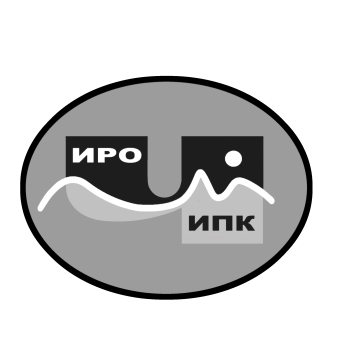 Об утверждении персонального состава регионального методического актива Чукотского автономного округа в 2024 годуВ соответствии с приказом Департамента образования и науки Чукотского автономного округа от 25.05.2023 г. № 01-21/291 «Об утверждении Комплекса мер («дорожной карты») по созданию и функционированию региональной системы научно-методического сопровождения педагогических работников и управленческих кадров Чукотского автономного округа на 2023-2024 гг.», в целях обеспечения функционирования регионального сегмента Единой федеральной системы научно-методического сопровождения педагогических работников и управленческих кадров Чукотского автономного округаПРИКАЗЫВАЮ:1. Утвердить персональный состав регионального методического актива Чукотского автономного округа в 2024 году согласно приложению № 1 к настоящему приказу.2. Контроль за исполнением настоящего приказа оставляю за собой.Приложение: на .Директор                                                                 В.В. Синкевич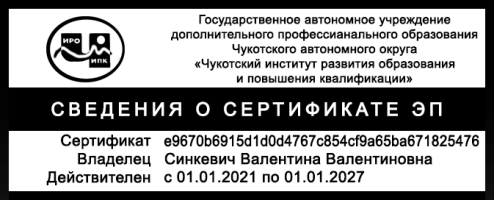 Приложение № 1к приказу № 01-03/131от 27 декабря 2023 г.Персональный состав регионального методического актива Чукотского автономного округа1. Персональный состав регионального методического актива (тьюторов) по осуществлению научно-методического сопровождения педагогических работников и управленческих кадров образовательных организаций Чукотского автономного округа2. Персональный состав регионального методического актива (тьюторов) по осуществлению научно-методического сопровождения педагогических работников дополнительного образования образовательных организаций Чукотского автономного округа3. Персональный состав регионального методического актива (тьюторов) по осуществлению научно-методического сопровождения учителей родного языка (чукотского, эскимосского, эвенского) и родной литературы образовательных организаций Чукотского автономного округа27 декабря 2023 года                                                                                                   № 01-03/131г. Анадырь№ п/пФамилияИмяОтчествоМесто работыБайбабаеваГульмира ЗакиржановнаГАУ ДПО ЧИРОиПК/ГАОУ «Чукотский окружной профильный лицей»ЕршоваМаринаИвановнаГАОУ «Чукотский окружной профильный лицей»КоваленкоМаринаНиколаевнаГАУ ДПО ЧИРОиПК/ГАОУ «Чукотский окружной профильный лицей»ЛитвиноваГалинаВладимировнаГАУ ДПО ЧИРОиПКЛысенкоЕленаАлександровнаГАУ ДПО ЧИРОиПК/ГАПОУ ЧАО «Чукотский многопрофильный колледж»МинкоТатьяна ВикторовнаГАОУ «Чукотский окружной профильный лицей»НаутьеСветланаАнатольевнаГАУ ДПО ЧИРОиПКНовиковаКсенияИгоревнаГАУ ДПО ЧИРОиПКПанарультынаНадеждаМихайловнаГАУ ДПО ЧИРОиПКСагайдакИринаНиколаевнаГАУ ДПО ЧИРОиПКСемашкинаОльгаБорисовнаМБОУ «СОШ №1 г. Анадыря»Синкевич ВалентинаВалентинаГАУ ДПО ЧИРОиПКСмирноваИринаБорисовнаГАУ ДПО ЧИРОиПКСтаровойтоваАлсуИльдаровнаГАОУ «Чукотский окружной профильный лицей»СтепанченкоВладислав ЕвгеньевичГАУ ДПО ЧИРОиПКТогошиева НадеждаЕвгеньевнаГАУ ДПО ЧИРОиПКУшановаИринаНиколаевнаМБОУ «СОШ №1 г. Анадыря»ЧилдановаОльга АлександровнаМБОУ «СОШ №1 г. Анадыря»ШаповаловаЛюдмила ВитальевнаГАУ ДПО ЧИРОиПКШтильманТатьянаВикторовнаГАУ ДПО ЧИРОиПКРябков ВалентинАртуровичМБОУ «Центр образования п. Угольные Копи»№ п/пФамилияИмяОтчествоМесто работы1ЗавражныхДенисЛьвовичГАУ ДПО ЧИРОиПК2КертековаИринаСергеевнаМАОУ ДО БР ЦДО№ п/пФамилияИмяОтчествоМесто работы1Выквырагтыргыргына Ларисаб/оГАУ ДПО ЧИРОиПК2ЛеоноваВалентинаГригорьевнаГАУ ДПО ЧИРОиПК3НаутьеСветланаАнатольевна ГАУ ДПО ЧИРОиПК4ПанарультынаНадежда МихайловнаГАУ ДПО ЧИРОиПК